                                                                    ПОСТАНОВЛЕНИЕ                                                                            Главы муниципального образования«Натырбовское сельское поселение»« 1 » августа 2018г.                                              №  39 .                                              с.Натырбово                   Об утверждении Порядка выявления формирующихся конфликтов                в сфере межнациональных отношений, их предупреждения и действий,                       направленных на ликвидацию их последствий в муниципальном образовании «Натырбовское сельское поселение»Руководствуясь Конституцией Российской Федерации, во исполнение федеральных законов от 25 июля 2002 года № 114-ФЗ «О противодействии экстремистской деятельности», от 6 октября 2003 года № 131-ФЗ «Об общих принципах организации местного самоуправления в Российской Федерации», Указа Президента Российской Федерации от 19 декабря 2012 года № 1666 «О Стратегии государственной национальной политики Российской Федерации на период до 2025 года», распоряжения Правительства Российской Федерации от 15 июля 2013 года № 1226-р «Об утверждении плана мероприятий по реализации в 2013-2015 годах Стратегии государственной национальной политики Российской Федерации на период до 2025 года», приказа Министерства регионального развития Российской Федерации от 14 октября 2013 года № 444 «Об утверждении Методических рекомендаций для органов государственной власти субъектов Российской Федерации о порядке выявления формирующихся конфликтов в сфере межнациональных отношений, их предупреждения и действиях, направленных на ликвидацию их последствий», а также в целях обеспечения своевременной реализации администрацией муниципального образования «Натырбовское сельское поселение»  мероприятий, направленных на профилактику возникновения и развития межнациональных конфликтов, ликвидацию их последствий в муниципальном образовании «Натырбовское сельское поселение», П О С Т А Н О В Л Я Ю :Утвердить Порядок выявления формирующихся конфликтов в сфере межнациональных отношений, их предупреждения и действий, направленных на ликвидацию их последствий в муниципальном образовании «Натырбовское сельское поселение», согласно приложению к настоящему Постановлению.     Контроль за исполнением данного Постановления возложить на заместителя главы муниципального образования «Натырбовское сельское поселение».Настоящее Постановление  обнародовать на информационном стенде в администрации  поселения  и разместить  на  официальном сайте администрации в сети  Интернет  по адресу:    //adm-natyrbovo.ru//Постановление вступает в силу со дня его обнародования.         Глава муниципального образования              «Натырбовское сельское поселение»                                                             Н.В.Касицына                                                                                                                                                                  Приложение № 1к Постановлению главыМО «Натырбовское сельское поселение»№ 39  от «1» августа  2018г.ПОРЯДОКвыявления формирующихся конфликтов в сфере межнациональных отношений, их предупреждения и действий, направленных на ликвидацию их последствийв муниципальном образовании «Натырбовское сельское поселение»Настоящий Порядок выявления формирующихся конфликтов в сфере межнациональных отношений, их предупреждения и действий, направленных на ликвидацию их последствий в муниципальном образовании «Натырбовское сельское поселение» (далее – Порядок), определяет полномочия администрации Муниципального образования «Натырбовское сельское поселение» по выявлению формирующихся конфликтов в сфере межнациональных отношений, их предупреждению и действиям, направленным на ликвидацию их последствий, и направлен на обеспечение единых подходов администрации муниципального образования «Натырбовское сельское поселение» к выявлению формирующихся конфликтов в сфере межнациональных отношений, их предупреждению и действиям, направленным на ликвидацию их последствий.Общие положения1.1. Основаниями для разработки настоящего Порядка являются:Конституция Российской Федерации, Федеральный закон от 25 июля 2002 года № 114-ФЗ «О противодействии экстремистской деятельности», Федеральный закон от 6 октября 2003 года № 131-ФЗ «Об общих принципах организации местного самоуправления в Российской Федерации», Указ Президента Российской Федерации от 19 декабря 2012 года № 1666 «О Стратегии государственной национальной политики Российской Федерации на период до 2025 года», распоряжение Правительства Российской Федерации от 15 июля 2013 года № 1226-р «Об утверждении плана мероприятий по реализации в 2013-2015 годах Стратегии государственной национальной политики Российской Федерации на период до 2025 года», приказ Министерства регионального развития Российской Федерации от 14 октября 2013 года № 444 «Об утверждении Методических рекомендаций для органов государственной власти субъектов Российской Федерации о порядке выявления формирующихся конфликтов в сфере межнациональных отношений, их предупреждения и действиях, направленных на ликвидацию их последствий».1.2. В настоящем Порядке используются следующие понятия:- межнациональный конфликт - столкновение интересов двух и более этнических общностей, принимающее различные формы противостояния, в котором национальная принадлежность и национальные различия становятся доминирующей мотивацией действий;- конфликтная ситуация в сфере межнациональных отношений - наличие скрытых противоречий и социальной напряженности, основанных на ущемлении законных интересов, потребностей и ценностей граждан либо представляющих их интересы некоммерческих организаций; искаженной и непроверенной информации; неадекватном восприятии происходящих в обществе или отдельных социальных группах изменений, проецируемых на этническую или религиозную почву;- этническая общность - общность людей, исторически сложившаяся на основе происхождения, территории, языка и культуры;- диаспоры - группы лиц, относящих себя к определенной этнической общности и находящихся вне исторической территории расселения.1.3. К конфликтным ситуациям в сфере межнациональных отношений, требующим оперативного реагирования со стороны муниципального образования «Натырбовское сельское поселение», могут быть отнесены:  1.3.1. публичные конфликтные ситуации между отдельными гражданами или их группами и представителями органов местного самоуправления; 1.3.2. конфликтные ситуации между одной или несколькими этническими общностями либо представляющими их интересы некоммерческими организациями и хозяйствующими субъектами, деятельность которых затрагивает экологические и этнокультурные интересы населения; 1.3.3. общественные акции протеста на национальной или религиозной почве; 1.3.4. открытые (публичные) проявления национальной, расовой или религиозной нетерпимости, в том числе в средствах массовой информации.2. Выявление и предупреждение конфликтных ситуаций2.1. С целью выявления и предупреждения конфликтных ситуаций администрация муниципального образования «Натырбовское сельское поселение» осуществляет постоянный мониторинг состояния конфликтности в межнациональных отношениях, задачами которого являются:1) получение, обработка и анализ данных о состоянии межнациональных отношений, а также информации о деятельности общественных объединений, в том числе этнокультурных и казачьих, религиозных организаций, диаспор, национальных меньшинств и т.д.;2) своевременное выявление и прогнозирование процессов, происходящих в сфере межнациональных отношений.2.2. Объектом мониторинга является влияющая на состояние межнациональных отношений в муниципальном образовании«Натырбовское сельское поселение» деятельность:1) органов местного самоуправления;2) образовательных учреждений;3) средств массовой информации;4) коммерческих организаций;5) некоммерческих организаций, представляющих интересы этнических общностей;6) казачьих обществ и общественных объединений казаков;7) религиозных организаций и религиозных объединений;8) групп лиц, представляющих интересы диаспор;9) отдельных лиц, активно распространяющих информацию по вопросам межнациональных отношений в сети Интернет.2.3. Предметом мониторинга являются формирующиеся межнациональные конфликтные ситуации, а также процессы, воздействующие на состояние межнациональных отношений:1) экономические (уровень и сферы занятости населения, уровень благосостояния, распределение собственности);2) политические (представительство различных этнических общностей в органах местного самоуправления, формы реализации политических прав);3) социальные (доступ к услугам, предоставляемым социальной инфраструктурой);4) культурные (удовлетворение языковых, образовательных, этнокультурных и религиозных потребностей);5) иные процессы, которые могут оказывать воздействие на состояние межнациональных отношений.2.4. Мониторинг осуществляется путём:1) сбора и обобщения информации от объектов мониторинга;2) проведения администрацией муниципального образования «Натырбовское сельское поселение» целевых опросов общественного мнения, определяющих состояние межнациональных и межконфессиональных отношений;3) сбора и анализа оценок ситуации независимых экспертов в сфере межнациональных отношений;4) иными методами, способствующими выявлению конфликтных ситуаций в сфере межнациональных отношений.2.5. При поступлении в администрацию муниципального образования «Натырбовское сельское поселение» информации о возникновении конфликтной ситуации, полученной в результате мониторинга или взаимодействия с этнокультурными объединениями, или информирования главами сельских поселений района, правоохранительными органами, глава муниципального образования «Натырбовское сельское поселение» поручает консультативному совету по вопросам межнациональных и межконфессиональных отношений при главе администрации муниципального образования «Натырбовское сельское поселение» (далее также – Совет):2.5.1. незамедлительно установить связь:- с прокуратурой, ОМВД России с целью анализа и урегулирования конфликтной ситуации в рамках законодательства Российской Федерации, обеспечения общественного порядка и общественной безопасности.2.5.2. установить взаимодействие, в случае необходимости, для рассмотрения возникшей ситуации на месте и принятия решения по эффективному разрешению и минимизации её последствий:- с ОМВД России, филиалом ФКУ УИИ УФСИН России по Республике Адыгея и иными заинтересованными ведомствами и службами;- с лидерами общественных объединений, этнокультурных и религиозных организаций, осуществляющими свою деятельность в границах муниципального образования «Натырбовское сельское поселение»; 2.5.3. проинформировать главу администрации Главы Республики Адыгея и Кабинета Министров Республики Адыгея о возникновении конфликтной ситуации и действиях, предпринимаемых для её предотвращения (информирование осуществляется ежедневно до полного урегулирования ситуации);2.5.4. направить на место конфликтной ситуации лицо, уполномоченное на решение вопросов профилактики межнациональных и межконфессиональных отношений для выяснения предпосылок (причин) и деталей возникновения сложившейся конфликтной ситуации, перспективу возможного негативного развития; 2.5.5. разработать и принять план оперативных мер по эффективному разрешению конфликтной ситуации, минимизации её последствий.2.6. В целях предотвращения искажённого информационного освещения конфликтной ситуации секретарю Совета рекомендуется:2.6.1. разработать и реализовать меры по установлению, поддержанию и развитию связи с редакциями и корреспондентами местных печатных и электронных средств массовой информации, в том числе посредством проведения брифингов, пресс-конференций, распространения пресс-релизов, радио- и телеинтервью главы муниципального образования «Натырбовское сельское поселение», председателя Совета, руководителей правоохранительных органов, представителей территориальных органов федеральных органов исполнительной власти Республики Адыгея и других методов, включая работу в информационно-телекоммуникационной сети «Интернет»; 2.6.2. осуществлять мониторинг освещения конфликтной ситуации в печатных и электронных средствах массовой информации, в сети Интернет и обеспечивать разъяснительную работу, направленную на предотвращение публикации материалов, способных привести к эскалации возникшей ситуации.2.7. Совету организовывать и проводить (во взаимодействии с ОМВД России и прокуратурой): 2.7.1. встречи с руководителями этнокультурных объединений, лидерами религиозных организаций, общественными и политическими деятелями, руководителями организаций, предприятий и учреждений по вопросам конфликтной ситуации в целях противодействия негативным тенденциям в межнациональных отношениях, минимизации их последствий.2.8. В случае поступления в администрацию муниципального образования «Натырбовское сельское поселение» информации о возникновении конфликтной ситуации специалисту необходимо: 1) проинформировать главу муниципального образования «Натырбовское сельское поселение» и Совет о возникновении конфликтной ситуации;2) провести регистрацию всех входящих и исходящих звонков.3. Ликвидация последствий конфликтной ситуации3.1. В целях ликвидации последствий конфликтной ситуации:3.1.1. создать рабочую группу (комиссию), для комплексного изучения (рассмотрения) последствий конфликтной ситуации (перспективы возможного негативного развития) на месте, в состав которой по согласованию включаются представители администрации муниципального образования «Натырбовское сельское поселение», Консультативного совета по вопросам межнациональных и межконфессиональных отношений при главе муниципального образования «Натырбовское сельское поселение», ОМВД России, (руководство и состав рабочей группы (комиссии) утверждаются постановлением главы администрации муниципального образования «Натырбовское сельское поселение»). 3.2. По итогам деятельности рабочей группы (комиссии) вырабатываются предложения, направленные:- на ликвидацию последствий конфликтной ситуации; - на профилактику и предотвращение возникновения аналогичной конфликтной ситуации. 3.3. Информация о принятых решениях рабочей группы (комиссии) и результатах их исполнения направляется главе муниципального образования «Натырбовское сельское поселение», а также в территориальные органы федеральных органов исполнительной власти и администрацию сельского поселения, на территории которого зарегистрирована конфликтная ситуация.УРЫСЫЕ ФЕДЕРАЦИЕАДЫГЭ РЕСПУБЛИКМУНИЦИПАЛЬНЭ  ГЪЭПСЫКIЭ ЗИIЭ «НАТЫРБЫЕ  КЪОДЖЭ ПСЭУПI»385434 с. Натырбово,ул. Советская № 52тел./факс 9-76-69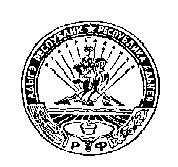 РОССИЙСКАЯ ФЕДЕРАЦИЯРЕСПУБЛИКА АДЫГЕЯМУНИЦИПАЛЬНОЕ ОБРАЗОВАНИЕ«НАТЫРБОВСКОЕ СЕЛЬСКОЕ ПОСЕЛЕНИЕ»385434 с. Натырбово, ул. Советская № 52тел./факс 9-76-69